Texte de soumission type portes coulissantes et cadres fixes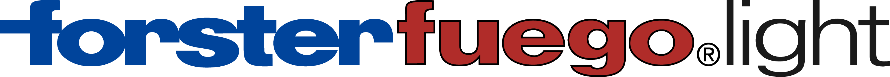 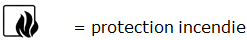 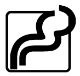 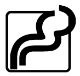 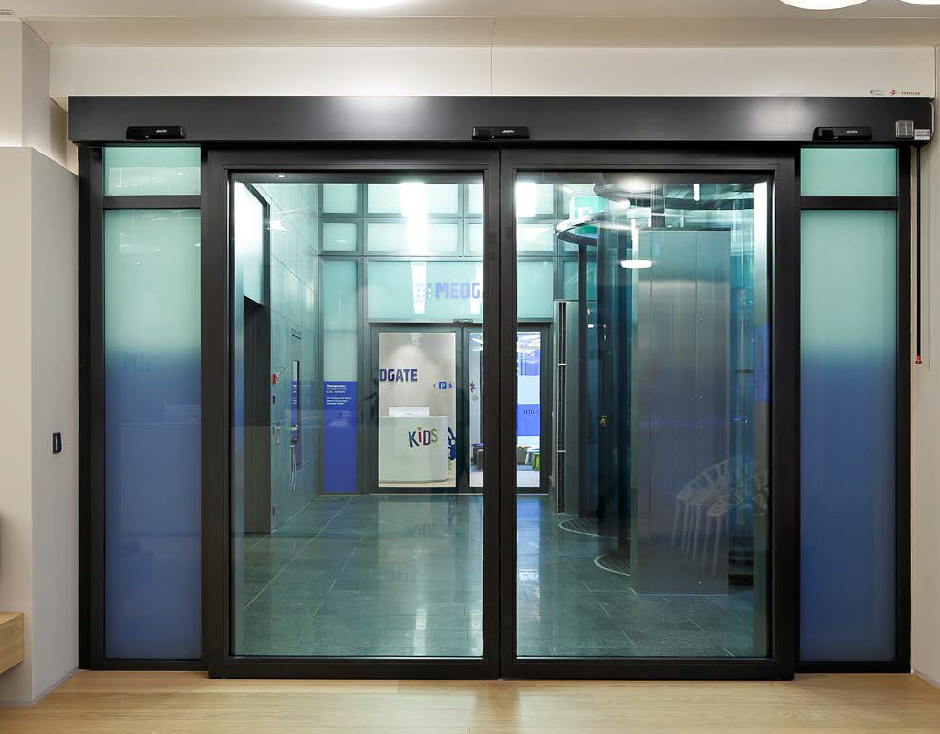 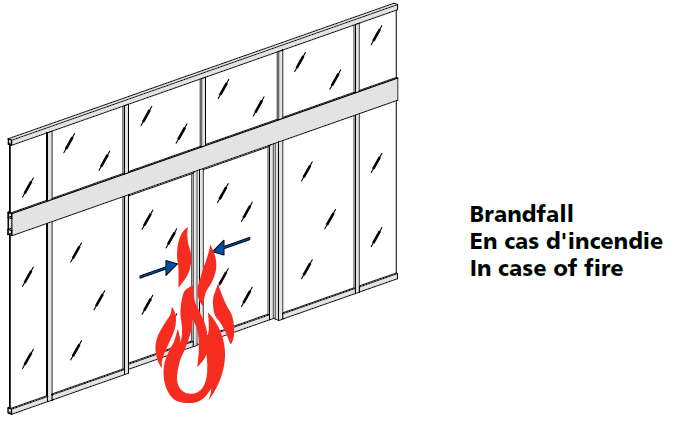 Descriptif du système Forster fuego light     Coulissant Remarques :Les textes en rouge demandent une précision ou un choix de l’architecte.Les textes en vert sont des indications spécialesLes textes en bleu sont à remplir par le serrurier0.	Portes coulissantes EI30 en maçonnerie ou cloisons fixes vitrées EI30, EI60 ou EI90Système de profiléForster fuego light.Vantail ép. 65 mm sans rail de guidage au sol. Angles et raccords de traverses soudés et meulés. Les prix comprennent tous les accessoires et les joints nécessaires.Elargissement de profil p.ex, socle: voir descriptif unitaire des articles.Toutes les fixations seront invisibles. Aucun artifice de masquage des vis ne sera admis. Tous les éléments apparents seront thermolaqués, ép. 70 - 90 μm.RAL, IGP ou NCSCouleur à choix.................................................................. Protection incendieLa classe de protection incendie selon la norme EN 13501 est définie dans le descriptif unitaire des articles.La fabrication des éléments doit être réalisée selon les test et les homologations obtenues.Conformément aux directives de l’AEAI, toutes les portes de protection incendie seront identifiées par une plaquette de reconnaissance comprise dans les prix unitaires. Une déclaration de conformité par porte sera remise au propriétaire du bâtiment. Reconnaissances AEAI:Variante 1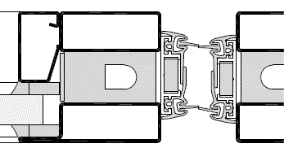 Vide de passage maximum homologué :Porte 1 vantail 1380 x 2500mmPorte 2 vantaux 2600 x 2500mmVariante 2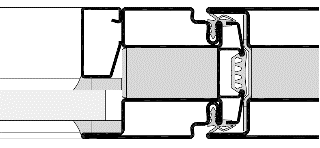 Vide de passage maximum homologué :Porte 1 vantail 2197 x 3057mmPorte 2 vantaux 2600 x 3000mm Documentation, DWG, reconnaissances AEAI et dimensions:en accès libre sur le site www.forster-profile.chQualité et traitement de surfaceLa mise en œuvre et le meulage des éléments sont soumis aux ectives des fournisseurs de profilés.ACIERProfil en acier zingué par électrolyse :Tous les éléments apparents seront thermolaqués, ép. 70 - 90μm. RAL, IGP ou NCSCouleur à choix.................................................................. Variante A1 : Léger sablage et thermolaquage, ép. 70 - 90μm. RAL, IGP ou NCSCouleur à choix.................................................................. ACIER INOXYDABLE (uniquement EI30 EI60)Tous les éléments apparents seront de qualité identique aux profilés. L’orientation du meulage des profilés et des tôles sera définie par l’architecte.Qualité 1.4301Variante I1 "meulé brossé":Profilés meulés, grain standard 220-240. Les soudures d’angle sont nettoyées et le meulage doit correspondre à l’angle de coupe du profil.   Variante I2 "soudure visible":Profilés meulés, grain standard 220-240. Soudure sans métal d’apport à l’aide d’un gabarit de guidage. Décapage par électrolyse. Les soudures fines demeurent apparentes. Un échantillon d’angle peut être demandé par l’architecte. Variante I3 "poli miroir":Profilés et toutes les faces visibles sauf les chants des profilés, poli miroir.Variante I4 "poli miroir":Profilés et toutes les faces visibles sauf les chants des profilés, microbillé aspect mat.Type de profilProfil avec une battue extérieure et une parclose intérieure. Le verre (ou le panneau) est posé asymétriquement dans le cadre.Porte coulissante 1 et 2 vantaux en maçonnerie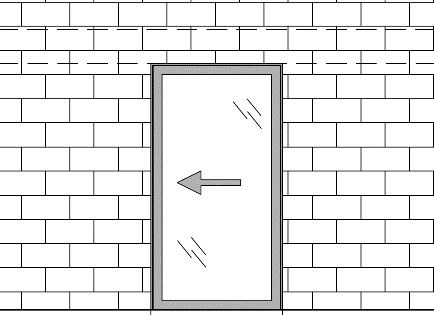 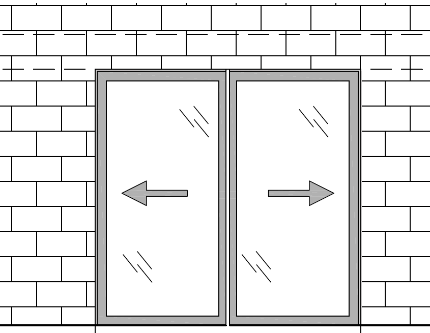 Porte coulissante 1 et 2 vantaux en vitrage fixe EI30-60 ou EI90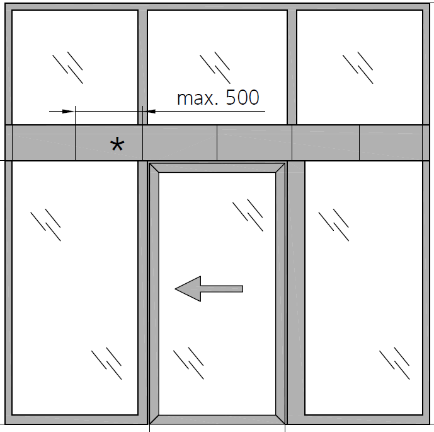 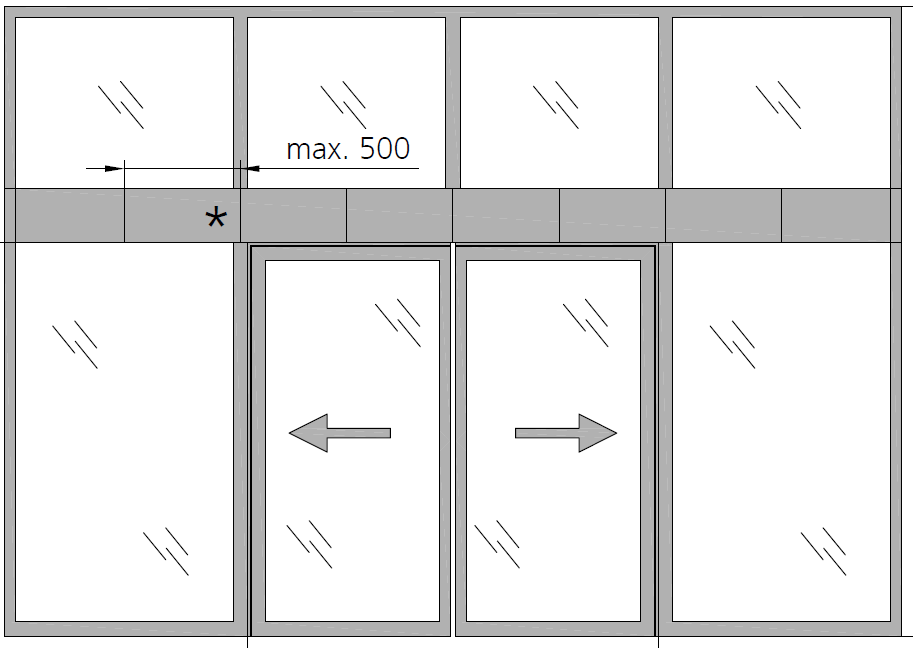 Variantes possibles: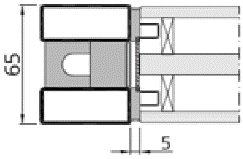 Montage avec verre affleuré au cadre Fuego Light. Aspect lisse. 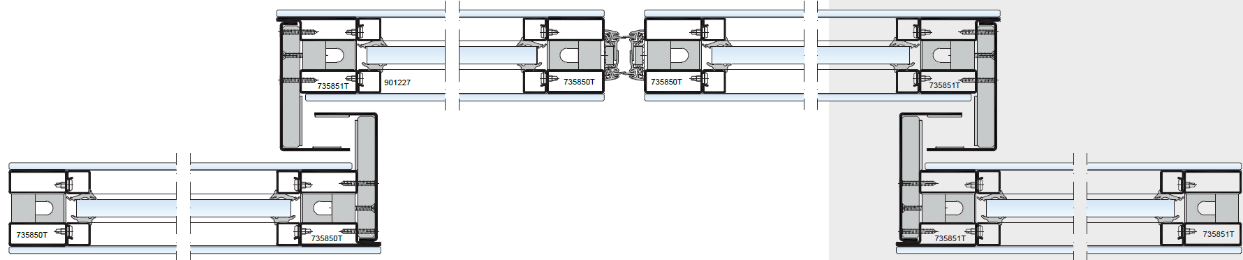 Verre collé sur coulissants :ParclosesVariante A :  "à clipser" (standard):Parcloses clipsées sur des boutons de fixation cachés.Variante B:  "à visser":Parcloses en acier équerre, ép. 3mm. Equerres coupés à l’onglet et vissés à l’aide de vis imbus visibles.Elargissement des cadres totalement affleurés aux vantauxLes cadres et socles qui doivent être élargis devront respecter l’épaisseur de profil de 65mm maximum.Les élargissements des cadres figurent sur les plans d’architecte. Ils font intégralement partie de la soumission et ils sont inclus dans les prix unitaires. Réduction phoniqueLes valeurs de réduction phonique sont définies dans les articles unitaires.Joint sous vantailJeu libre de 10mm avec galet de guidage des vantaux invisible.Pas de rail de sol, passage libre de joint.RemplissagesSeuls les verres et panneaux de dimensions et de surface ayant été testés dans le système de profilés proposé sont autorisés. Le calage des remplissages se fera avec des cales incombustibles.Il est important d’indiquer les cas d’exposition aux conditions climatiques (température, UV etc.) car certains verres y sont sensibles et doivent être produits en fonction de ces données.  VerresLes verres de sécurité devront être conformes aux directives du SIGAB 002.Veuillez suivre les recommandations du fournisseur de verres en ce qui concerne leur mise en œuvre, leur dimensionnement, le stockage, le calage, etc...Il est important d’indiquer les cas d’exposition aux conditions climatiques (température, UV etc.) car certains verres y sont sensibles et doivent être produits en fonction de ces données.  Verres anti-feu EI30Types de verres EI30 p.ex : Contraflam, Pyrostop ou Fireswiss.Verre proposé, marque: .................................................Panneaux sandwiches EI30Eléments homologués: Promatect H, GKF anti-feu ou Aestuvert. Panneaux recouverts sur deux faces par de la tôle acier de 1,5mm d’épaisseur, bande intumescente montée en fond de battue.Pose des verres et panneaux sandwichesVariante "au silicone":Bandes céramique et silicone standard.Variante "à sec":Joint EPDM.Accessoires et ferrementsSeuls les accessoires certifiés avec le système de profilés sont autorisés. Ils seront inclus dans les prix unitaires.Le système de coulissants est équipé d’un système anti pince doigts.Entrainement des vantaux1 : PAR MOTORISATION :Fonctionnement En cas de rupture de courant, la fermeture des vantaux sera assurée pour la durée de la classe incendie par une batterie logée dans la poutre de motorisation. Tous les radars nécessaires à l’ouverture et à la sécurité des usagers seront compris.Commande extérieures à clé, à digicode ou a badge inclus. Commande à bouton intérieure.Branchement au secteur avec fiche CH 230V/50 HzFonction jour :La porte coulisse automatiquement.Fonction nuit :La porte est fermée et ne coulisse que lors d’une commande par bouton situé à l’intérieur ou à l’extérieur.Fonction en cas d’incendie :Reliée à la détection incendie du bâtiment, la porte coulissante se referme hors courant.Les portes coulissantes EI30 avec tirette de libération pour voie de fuite ne sont pas considérées comme voies de fuite. Elles ne remplissent pas leur critère (1 mouvement en une seconde pour la fuite).Il faudra opter pour :Forster fuego light portes coulissantes anti-panique EI30.docEntrainement des vantaux par un moteur de type:- Gilgen Door Systems- Dormakaba- Geze- Record- Tormax.Le profil élargi nécessaire à la réception de la poutre de motorisation sera dimensionné en collaboration avec le motoriste et en respect des homologations et de la documentation de mise en œuvre Forster fuego light2 : FERMETURE AUTOMATIQUE PAR GRAVITATION :Les vantaux sont en permanence ouverts et retenus par un électro aimant. En cas d’incendie, la DI commande la désactivation de l’électro aimant qui libère la porte coulissante. Grâce à un rail incliné elle se refermera d’elle-même. ATTENTION : cette exécution économique n’est pas homologuée. Elle requiert une homologation individuelle auprès de la police du feu. La responsabilité totale et les garanties de fonctionnement devront être prises par le serrurier. Tous les accessoires suivants sont compris.Chicanes en tôle, bandes intumescentes, galets de guidage, rail et chariots de suspension des vantaux, joint médian, équerres de réglage etc.Apport de courantLes éventuels conduits, les gaines et les contacts d’amenée de courant 24v/220 230 seront compris dans les prix unitaires.L’introduction des câbles, leur sortie ainsi que leur cheminement devront être fixés à la conception de l’élément en coordination avec l’architecte.Les câbles seront fournis au serrurier par le M.O.Les appareils de contrôle d’accès seront fournis par le M.O.La main d’œuvre pour les entaillages et le montage des appareils fournis par le M.O. seront compris dans les prix du serrurier.Attention de prévoir les largeurs de profilés correspondant aux appareils à monter. L’architecte transmettra ces données.RaccordsTous les raccords entre les parois devront respecter les exigences propres des éléments dans le domaine de la protection incendie.En cas de fixation et de raccordement à un support non feu, le MO prévoira les renforts REI de la classe de protection incendie nécessaire. Les cadres seront fixés et calés selon les indications du fabricant de profilés et selon les certificats obtenus.ATTENTION : En cas de fixation dans de la cloison légère (placo-plâtre ou alba), des renforts devront être prévus. Veuillez-prendre contact avec notre bureau.Etanchéité aux mursLe jeu maximum entre le cadre et la maçonnerie est de 30mm. Le calfeutrage est réalisé par de la laine minérale de 120kg/m3 ou du cordon céramique type Fiberfax. L’étanchéité est assurée par un joint silicone standard couleur à choix ……. des deux côtés de l’élément.Sont inclus dans vos prix-	Fourniture, traitement et pose.-	Tous les raccords à la maçonnerie et les joints nécessaires.-	Les moyens d’aide au travail (engins de levage, pont roulant, échafaudage, échelle).- Les plans d’approbation.- les plans d’architecte sont indicatifs et font partie intégrante de la soumission.- la partition des éléments selon l’accès au chantier, la dimension des fours de thermolaquage, la dimension des homologations des cadres et des remplissages.- les éventuelles dilatations nécessaires dues aux fluctuations des dalles. Ces données devront être transmises par l’ingénieur du projet.- les calculs statiques.Cas spéciauxEn cas de dépassement des caractéristiques des attestations obtenues (dimensions, ferrements, verres, raccords), une conception préalable doit être entreprise en collaboration avec l’architecte, le constructeur métallique et le fournisseur de profilés. Cette étude sera soumise à la police cantonale du feu pour approbation sous forme d’homologation individuelle. Cette démarche sera comprise dans les prix.Autre propositionLe système décrit a été sélectionné par l’architecte selon des critères esthétiques, techniques et normatifs sur une estimation statique provisoire. Dans le cas où une autre solution devait être proposée par l’entrepreneur, elle devra être au minimum équivalente et respecter les conditions initiales définies par l’architecte en respect des directives AEAI. Système proposé : ......................................................................Descriptif de position0.0	Position / SituationExécution en application des plans d’architecte n°…….Exigence-	Système de profilés fuego light, - Coulissant EI30Reconnaissance AEAI n°……-	Cadres fixes EI30 ou EI60 ou EI90Reconnaissance AEAI n°……- Anti-pince doigts- Verre isolant thermique Ug 1.0W/m2K- Etanchéité à l’air (seuil type Planet) et aux fumées S200.Description de l’élémentConstruction avec cadre périphérique, traverses et remplissages inclus. -	...... vitrage (s) fixe (s), dimensions: ........ x ........ mm.-	...... porte coulissante à un vantail, vide de passage: ....... x ....... mm.-	...... porte coulissante à deux vantaux, vide de passage: ....... x ....... mm.Entrainement des vantaux :- ……………Elargissement des cadres-	Haut pour le support de la poutre de motorisation et du rail de suspension des vantaux.-	Droite: ...... mm.-	Gauche: ......  mm.- Socle: ...... mm.Hauteur du socle des portes et éléments fixes :...... mm.Dim. totale : ....... x ....... mm	pces. ......	à Fr. ......................	Fr. ......................Devoir d’entretienSelon le nouveau règlement de protection incendie, le propriétaire du bâtiment est responsable de l’entretien des portes et cloisons E et EI de son bâtiment. (source : art. 18 du règlement 2003 de l’ AEAI)Prix global par année pour l’entretien par le constructeur métallique de toutes les portes et cloisons E ou EI de cette soumission pour la durée d’un an.En bloc 	 						     Fr……………….Notre bureau technique se tient volontiers à disposition pour des renseignements complémentaires.Forster Systèmes de Profilés SAAv. du Théâtre 181870 MontheyPort :	079/699.74.76Tel:	024/473.44.85eric.ingignoli@forster.ch